STAJ RAPORU BİLDİRİMİRapor içindeki bütün bilgilerin etik davranış ve akademik kurallar çerçevesinde elde edilerek sunulduğunu, ayrıca staj rapor yazım kurallarına uygun olarak hazırlanan bu çalışmada bana ait olmayan her türlü ifade ve bilginin kaynağına eksiksiz atıf yapıldığını bildiririm.(İmza) (Adı Soyadı)İçindekilerTablo ListesiŞekil ListesiSemboller ve KısaltmalarBu çalışmada kullanılan sembol ve kısaltmalar aşağıda verilmiştir.Ek TablolarÖZETÖğrenci yaptığı stajı özet şeklinde bu bölümde açıklamalıdır. Öğrencinin işletmede çalışırken çekilmiş olduğu bir fotoğrafı da bu bölüme eklenmelidir.İŞLETMENİN TANITIMIİşletmeye Ait Genel BilgilerBu bölümde işletmeyi tanıtan özet bir yazı; kuruluş yılı, faaliyet alanları, çalışan sayısı, ürün ve hizmetler, organizasyon şeması gibi bilgilerle birlikte sunulmalıdır.İşletmenin Makine-Teçhizat Altyapısıİşletmeye ait test, laboratuar, altyapı/makine parkurları gibi olanakları haklarında temel bilgiler verilerek açıklanmalıdır.ÜRETİM SÜREÇLERİÜrüne Ait İş Akış Şemasıİşletmede üretilen herhangi bir ürünün hammadeden nihai ürün haline gelene kadar geçirdiği aşamaları içerecek şekilde hazırlanmalıdır.Üretim Yöntemleri ve Prosesleriİşletmede Ar-Ge departmanı var ise ürünün geçtiği tasarım süreçleri ve analizler bu süreçte kullanılan paket programlar (CAD, CAE, CAM vs.) belirtilmeli, yapılan mühendislik hesaplamaları açıklanmalıdır. Ardından ürünün geçtiği üretim yöntemleri (Talaşlı imalat, Kaynak, Isıl İşlem, Kumlama vb.) ve bu yöntemlerde kullanılan makine ve tezgahlar çalışma prensipleri ile birlikte açıklanmalıdır.Ürüne Ait Üretim StandartlarıÜrün veya imalat ile ilgili standartlar ve normlar bu bölümde sunulmalıdır. (TSE, ISO, DIN vb.)Test ve Kalite KontrolNihai ürüne uygulanan testler (örn. Vickers Sertlik Testi, Kopma Testi), kalite kontrol yöntemleri (örn. Tahribatlı-Tahribatsız Muayene) bu yöntemlerin temel mantığı, kullanılan makine ve teçhizatlar temel çalışma prensipleriyle birlikte sunulmalıdır.TEKNİK RESİMİşletmede üretilen herhangi bir ürünün teknik resmi bu bölüme teknik resim kurallarına uygun olarak ölçü ve toleranslarıyla birlikte bilgisayar ortamında çizilmelidir. İşletmede üretilen ürünler teknik resme uygun değilse (Ör. Boya, gıda vs.) endüstriden bulunacak bir parçanın teknik resmi, aynı şekilde teknik resim kurallarına uygun olarak ölçü ve toleranslarıyla birlikte bilgisayar ortamında çizilip eklenmelidir.STAJ DEĞERLENDIRMESİSONUÇStaj süreci, çalışılan birimler, öğrenim ve kazanımlar öğrencinin kendi gözünden aktarılmalıdır.KaynakçaÖğrenci yararlandığı referans ve kaynakları burada belirtecektir.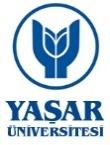 Yaşar ÜniversitesiME 4811 StajÖğrenci İsmi-Soyismi:Öğrenci Numarası:SembolAçıklamasıFKuvvet, NPBasınç, MPaTSıcaklık, K, ˚CWİş, N.mKısaltmalarAçıklamasıMWMegaWattTOSBTorbalı Organize Sanayi BölgesiMOSBManisa Organize Sanayi BolgesiKnowledge and skills you need to assess(yes)(partial) (no)Ability to work efficiently in intra-disciplinary and multi-disciplinary teams; ability to work individually.XIndividually, thermodynamic analysis of the cogeneration system was studied. Efficiency and working principles of system components were investigated. We did not perform any projects as a group.Individually, thermodynamic analysis of the cogeneration system was studied. Efficiency and working principles of system components were investigated. We did not perform any projects as a group.Individually, thermodynamic analysis of the cogeneration system was studied. Efficiency and working principles of system components were investigated. We did not perform any projects as a group.Individually, thermodynamic analysis of the cogeneration system was studied. Efficiency and working principles of system components were investigated. We did not perform any projects as a group.Ability to write report and understand written reports effectively, to prepare design and product reports, to conduct effective presentations, and to give and receive clear and understandable instructions.XThe instructions given were fulfilled. A report was prepared about the internship and the system. Presented to the responsible engineer. In some parts, assistance was received from the engineer. No additional presentations were made to the company.The instructions given were fulfilled. A report was prepared about the internship and the system. Presented to the responsible engineer. In some parts, assistance was received from the engineer. No additional presentations were made to the company.The instructions given were fulfilled. A report was prepared about the internship and the system. Presented to the responsible engineer. In some parts, assistance was received from the engineer. No additional presentations were made to the company.The instructions given were fulfilled. A report was prepared about the internship and the system. Presented to the responsible engineer. In some parts, assistance was received from the engineer. No additional presentations were made to the company.Acting in accordance with ethical principles, consciousness of professional and ethical responsibility; knowledge of the standards used in engineering practice.XThe employees are informed about the business ethics and the rules of the factory. Employees behave in accordance with business ethics. Improper actions can lead to dismissal in line with the consequences. In addition, every worker involved in the relevant departments has responsibilities. For example, the person in charge of the power plant should switch the system to island mode in bad weather. If there is a power failure due to TEDAS at the plant, the necessary circuit breakers must be switched on and voluntary island mode should be left if the connection does not improve. Ege Seramik is the first company in its sector to receive ISO 9001 certificate. ISO 14001 Environmental Management System Certificate, which enables production to be carried out by considering environmental impacts in every step from the first stage of the product to the consumer, is another document owned by the company. Global Security Verification (GSV) has documented the security of employees in processes such as safety of employees, management of warehouse shipping areas, physical security of the factory, loading operations, electronic data circulation and logistics. Turkish Standards Institute (TSE) by the 'TSE Double Star' 'with the document, including but not limited to the minimum requirement of the Aegean Ceramic products in Turkey, was confirmed to have the properties on the specifications of the standard in Europe and America. Information Security Management System was established by implementing the policies and procedures in TSE ISO IEC 27001 standard. Through this system, the awareness of all employees and interested parties has been increased and the protection shield on information resources has been strengthened.The employees are informed about the business ethics and the rules of the factory. Employees behave in accordance with business ethics. Improper actions can lead to dismissal in line with the consequences. In addition, every worker involved in the relevant departments has responsibilities. For example, the person in charge of the power plant should switch the system to island mode in bad weather. If there is a power failure due to TEDAS at the plant, the necessary circuit breakers must be switched on and voluntary island mode should be left if the connection does not improve. Ege Seramik is the first company in its sector to receive ISO 9001 certificate. ISO 14001 Environmental Management System Certificate, which enables production to be carried out by considering environmental impacts in every step from the first stage of the product to the consumer, is another document owned by the company. Global Security Verification (GSV) has documented the security of employees in processes such as safety of employees, management of warehouse shipping areas, physical security of the factory, loading operations, electronic data circulation and logistics. Turkish Standards Institute (TSE) by the 'TSE Double Star' 'with the document, including but not limited to the minimum requirement of the Aegean Ceramic products in Turkey, was confirmed to have the properties on the specifications of the standard in Europe and America. Information Security Management System was established by implementing the policies and procedures in TSE ISO IEC 27001 standard. Through this system, the awareness of all employees and interested parties has been increased and the protection shield on information resources has been strengthened.The employees are informed about the business ethics and the rules of the factory. Employees behave in accordance with business ethics. Improper actions can lead to dismissal in line with the consequences. In addition, every worker involved in the relevant departments has responsibilities. For example, the person in charge of the power plant should switch the system to island mode in bad weather. If there is a power failure due to TEDAS at the plant, the necessary circuit breakers must be switched on and voluntary island mode should be left if the connection does not improve. Ege Seramik is the first company in its sector to receive ISO 9001 certificate. ISO 14001 Environmental Management System Certificate, which enables production to be carried out by considering environmental impacts in every step from the first stage of the product to the consumer, is another document owned by the company. Global Security Verification (GSV) has documented the security of employees in processes such as safety of employees, management of warehouse shipping areas, physical security of the factory, loading operations, electronic data circulation and logistics. Turkish Standards Institute (TSE) by the 'TSE Double Star' 'with the document, including but not limited to the minimum requirement of the Aegean Ceramic products in Turkey, was confirmed to have the properties on the specifications of the standard in Europe and America. Information Security Management System was established by implementing the policies and procedures in TSE ISO IEC 27001 standard. Through this system, the awareness of all employees and interested parties has been increased and the protection shield on information resources has been strengthened.The employees are informed about the business ethics and the rules of the factory. Employees behave in accordance with business ethics. Improper actions can lead to dismissal in line with the consequences. In addition, every worker involved in the relevant departments has responsibilities. For example, the person in charge of the power plant should switch the system to island mode in bad weather. If there is a power failure due to TEDAS at the plant, the necessary circuit breakers must be switched on and voluntary island mode should be left if the connection does not improve. Ege Seramik is the first company in its sector to receive ISO 9001 certificate. ISO 14001 Environmental Management System Certificate, which enables production to be carried out by considering environmental impacts in every step from the first stage of the product to the consumer, is another document owned by the company. Global Security Verification (GSV) has documented the security of employees in processes such as safety of employees, management of warehouse shipping areas, physical security of the factory, loading operations, electronic data circulation and logistics. Turkish Standards Institute (TSE) by the 'TSE Double Star' 'with the document, including but not limited to the minimum requirement of the Aegean Ceramic products in Turkey, was confirmed to have the properties on the specifications of the standard in Europe and America. Information Security Management System was established by implementing the policies and procedures in TSE ISO IEC 27001 standard. Through this system, the awareness of all employees and interested parties has been increased and the protection shield on information resources has been strengthened.Knowledge about business life practices such as project management, risk management, and change management; awareness of entrepreneurship and innovation; knowledge of sustainable development.XEge Seramik is a factory open to innovations and trying to improve itself. Generally, works are made to improve the production in the factory. Ege Seramik, more than 150 authorized dealers and secondary markets over 2 thousand in Turkey has a strong distribution channel with the dealer. At the same time, it continues to increase its strength in foreign markets with its exports to more than 50 countries. The needs and processes of all markets are met with a product portfolio that is renewed and follows the trends closely.COMPANY MISSION;With our products manufactured in international standards,To serve the developing construction sector of our country,To steer the sector with our innovative and creative activities,Participate in social projects whenever and when possible,Our aim is to respect the nature and environment, the rights of our stakeholders and interested parties and national / international laws and regulations by targeting profitability.COMPANY VISION;With the activities we have started by using and expanding our knowledge and expertise;To be a reliable GLOBAL (GLOBAL & LOCAL) player in ceramic coating markets.To reach higher limits in total customer satisfaction.Ege Seramik is a factory open to innovations and trying to improve itself. Generally, works are made to improve the production in the factory. Ege Seramik, more than 150 authorized dealers and secondary markets over 2 thousand in Turkey has a strong distribution channel with the dealer. At the same time, it continues to increase its strength in foreign markets with its exports to more than 50 countries. The needs and processes of all markets are met with a product portfolio that is renewed and follows the trends closely.COMPANY MISSION;With our products manufactured in international standards,To serve the developing construction sector of our country,To steer the sector with our innovative and creative activities,Participate in social projects whenever and when possible,Our aim is to respect the nature and environment, the rights of our stakeholders and interested parties and national / international laws and regulations by targeting profitability.COMPANY VISION;With the activities we have started by using and expanding our knowledge and expertise;To be a reliable GLOBAL (GLOBAL & LOCAL) player in ceramic coating markets.To reach higher limits in total customer satisfaction.Ege Seramik is a factory open to innovations and trying to improve itself. Generally, works are made to improve the production in the factory. Ege Seramik, more than 150 authorized dealers and secondary markets over 2 thousand in Turkey has a strong distribution channel with the dealer. At the same time, it continues to increase its strength in foreign markets with its exports to more than 50 countries. The needs and processes of all markets are met with a product portfolio that is renewed and follows the trends closely.COMPANY MISSION;With our products manufactured in international standards,To serve the developing construction sector of our country,To steer the sector with our innovative and creative activities,Participate in social projects whenever and when possible,Our aim is to respect the nature and environment, the rights of our stakeholders and interested parties and national / international laws and regulations by targeting profitability.COMPANY VISION;With the activities we have started by using and expanding our knowledge and expertise;To be a reliable GLOBAL (GLOBAL & LOCAL) player in ceramic coating markets.To reach higher limits in total customer satisfaction.Ege Seramik is a factory open to innovations and trying to improve itself. Generally, works are made to improve the production in the factory. Ege Seramik, more than 150 authorized dealers and secondary markets over 2 thousand in Turkey has a strong distribution channel with the dealer. At the same time, it continues to increase its strength in foreign markets with its exports to more than 50 countries. The needs and processes of all markets are met with a product portfolio that is renewed and follows the trends closely.COMPANY MISSION;With our products manufactured in international standards,To serve the developing construction sector of our country,To steer the sector with our innovative and creative activities,Participate in social projects whenever and when possible,Our aim is to respect the nature and environment, the rights of our stakeholders and interested parties and national / international laws and regulations by targeting profitability.COMPANY VISION;With the activities we have started by using and expanding our knowledge and expertise;To be a reliable GLOBAL (GLOBAL & LOCAL) player in ceramic coating markets.To reach higher limits in total customer satisfaction.Not being a segment manufacturer, being profit oriented, developing in a way to increase our market share and providing sustainable growth in revenue,Being up to date in the sector by applying the innovations brought by the world of technology,To invest in the future with an understanding of environmental sustainability.Not being a segment manufacturer, being profit oriented, developing in a way to increase our market share and providing sustainable growth in revenue,Being up to date in the sector by applying the innovations brought by the world of technology,To invest in the future with an understanding of environmental sustainability.Not being a segment manufacturer, being profit oriented, developing in a way to increase our market share and providing sustainable growth in revenue,Being up to date in the sector by applying the innovations brought by the world of technology,To invest in the future with an understanding of environmental sustainability.Not being a segment manufacturer, being profit oriented, developing in a way to increase our market share and providing sustainable growth in revenue,Being up to date in the sector by applying the innovations brought by the world of technology,To invest in the future with an understanding of environmental sustainability.Knowledge about contemporary issues and the global and societal effects of engineering practices on health, environment, and safety; awareness of the legal consequencesof engineering solutions.XEmployees are regularly informed about occupational health. Many measures have been taken to prevent occupational accidents. The necessary safety precautions are taken for the tools used. It is very important for Ege Seramik to take the necessary measures to minimize the negative impacts on the environment during all kinds of activities for a sustainable and open future, to guide the employees on occupational health and safety issues in all departments, and to take occupational health and safety measures at the workplace. It is located. The Occupational Health and Safety Board meets monthly and ensures the continuity of the safe working environment. The Workplace Health Unit serves full-time employees. The company has one fire truck and trained personnel.Employees are regularly informed about occupational health. Many measures have been taken to prevent occupational accidents. The necessary safety precautions are taken for the tools used. It is very important for Ege Seramik to take the necessary measures to minimize the negative impacts on the environment during all kinds of activities for a sustainable and open future, to guide the employees on occupational health and safety issues in all departments, and to take occupational health and safety measures at the workplace. It is located. The Occupational Health and Safety Board meets monthly and ensures the continuity of the safe working environment. The Workplace Health Unit serves full-time employees. The company has one fire truck and trained personnel.Employees are regularly informed about occupational health. Many measures have been taken to prevent occupational accidents. The necessary safety precautions are taken for the tools used. It is very important for Ege Seramik to take the necessary measures to minimize the negative impacts on the environment during all kinds of activities for a sustainable and open future, to guide the employees on occupational health and safety issues in all departments, and to take occupational health and safety measures at the workplace. It is located. The Occupational Health and Safety Board meets monthly and ensures the continuity of the safe working environment. The Workplace Health Unit serves full-time employees. The company has one fire truck and trained personnel.Employees are regularly informed about occupational health. Many measures have been taken to prevent occupational accidents. The necessary safety precautions are taken for the tools used. It is very important for Ege Seramik to take the necessary measures to minimize the negative impacts on the environment during all kinds of activities for a sustainable and open future, to guide the employees on occupational health and safety issues in all departments, and to take occupational health and safety measures at the workplace. It is located. The Occupational Health and Safety Board meets monthly and ensures the continuity of the safe working environment. The Workplace Health Unit serves full-time employees. The company has one fire truck and trained personnel.